Your recent request for information is replicated below, together with our response.Please provide a list of cases and/or alleged offences involving the use of OnlyFans, the content subscription service, reported from 1 Jan. 2020 up until the date this response is answered. Please provide a breakdown of cases and/or alleged offences by: date of offence; type of offence (e.g. child sexual exploitation, sexual assault etc.); and age of alleged victim.Please also provide a brief description of what occurred, making clear the age of the victims in each particular case, and state if there has been a charge.If you are conducting a keyword search of your records, please look for the search term “Only Fans” (two words) as well as “OnlyFans” (one word).Having considered these questions in terms of the above Act, I regret to inform you that I am unable to provide you with the information you have requested, as it would prove too costly to do so within the context of the fee regulations.  As you may be aware the current cost threshold is £600 and I estimate that it would cost well in excess of this amount to process your request. As such, and in terms of Section 16(4) of the Freedom of Information (Scotland) Act 2002 where Section 12(1) of the Act (Excessive Cost of Compliance) has been applied, this represents a refusal notice for the information sought.By way of explanation, Police Scotland operates a number of crime recording systems. Whilst robust statistical analysis can be made of the data held on each of our systems, they are not, at present, designed to enable the retrieval of the highly specific information as per your request. In this instance, it is not possible to carry out a force wide search for specific terms or keywords on our crime systems.As such, the only way to provide an accurate response to your request would be to carry out case by case assessment of thousands of crime reports for the time period requested, to establish whether ‘only fans’ was mentioned and how it related to the offence - an exercise which I estimate would far exceed the cost limit set out in the Fees Regulations.You have also mentioned specific offences of child sexual exploitation and sexual assault and again each of these recorded crimes would have to be examined for content. Therefore Section 12(1) of the act would again apply.To illustrate the numbers involved, the most recent published figures show that for the 2021/22 financial year, there were 5,359 recorded crimes of Sexual Assault.If you require any further assistance please contact us quoting the reference above.You can request a review of this response within the next 40 working days by email or by letter (Information Management - FOI, Police Scotland, Clyde Gateway, 2 French Street, Dalmarnock, G40 4EH).  Requests must include the reason for your dissatisfaction.If you remain dissatisfied following our review response, you can appeal to the Office of the Scottish Information Commissioner (OSIC) within 6 months - online, by email or by letter (OSIC, Kinburn Castle, Doubledykes Road, St Andrews, KY16 9DS).Following an OSIC appeal, you can appeal to the Court of Session on a point of law only. This response will be added to our Disclosure Log in seven days' time.Every effort has been taken to ensure our response is as accessible as possible. If you require this response to be provided in an alternative format, please let us know.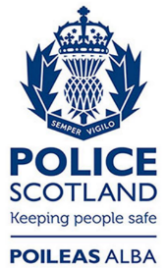 Freedom of Information ResponseOur reference:  FOI 23-0434Responded to:  23 February 2023